DELIBERAÇÃO N° 01/2018 CBH-Litorânea, de XX de XXde 2019	Aprova os critérios de enquadramento, a proposta de atualização do enquadramento dos corpos de água da bacia hidrográfica Litorânea, bem como o Programa Para Efetivação do Enquadramento.O COMITÊ DA BACIA HIDROGRÁFICA LITORÂNEA, no uso das competências que lhe são conferidas pela Lei Estadual n° 12.726, de 26 de novembro de 1999 e Decreto n° 9.130, de 27 de dezembro de 2010 e:Considerando a Lei Federal no 9.985, de 18 de julho de 2000, que institui o Sistema Nacional de Unidades de Conservação da Natureza, em especial, seu artigo 7º, que trata das Unidades de Conservação de Proteção Integral;Considerando o Inciso I, artigo 40 da Lei Estadual nº 12.726/1999, que dá competência aos Comitês de Bacia Hidrográfica para promover o debate das questões relacionadas aos recursos hídricos e articular a atuação das entidades intervenientes;Considerando o Decreto Estadual nº 1.529, de 2 de outubro de 2007, que dispõe sobre o Estatuto Estadual de Apoio à Conservação da Biodiversidade em Terras Privadas no Estado do Paraná, atualiza procedimentos para a criação de Reservas Particulares do Patrimônio Natural - RPPN, em especial, seu artigo 1º, que define a RPPN como uma Unidade de Conservação de Proteção Integral, de domínio privado, com o objetivo de conservar a diversidade biológica;Considerando a alínea a, Inciso VII do artigo 12, do Decreto Estadual n° 9.130/2010, que dá competência aos Comitês de Bacia Hidrográfica para apreciar e aprovar propostas que lhe forem submetidas pelo Instituto das Águas do Paraná, quanto ao enquadramento de corpos de água em classes, segundo o uso preponderante, para encaminhamento ao Conselho Estadual de Recursos Hídricos;Considerando o Decreto Estadual nº 4.996, de 05 de setembro de 2016, que dispõe sobre o Regulamento que define o documento técnico científico Zoneamento Ecológico- Econômico do Litoral Paranaense – ZEE PR – Litoral;Considerando a Resolução n° 357, de 17 de março de 2005, do Conselho Nacional do Meio Ambiente – CONAMA, que dispõe sobre a classificação dos corpos de água e diretrizes ambientais para seu enquadramento. Com destaque para o fato de a mesma estabelecer que o enquadramento expressa as metas finais a serem alcançadas, podendo ser fixadas metas progressivas intermediárias, obrigatórias, visando a sua efetivação. E ainda, em seu artigo 10, definir que os valores máximos estabelecidos para os parâmetros relacionados em cada uma das classes de enquadramento deverão ser obedecidos nas condições de vazão de referência;Considerando a Resolução nº 430, de 13 de maio de 2011, do Conselho Nacional do Meio Ambiente – CONAMA, que dispõe sobre as condições e padrões de lançamento de efluentes e complementa e altera a Resolução n° 357, de 17 de março de 2005, do Conselho Nacional do Meio Ambiente – CONAMA; Considerando a Resolução nº 91, de 5 de novembro de 2008, do Conselho Nacional de Recursos Hídricos – CNRH, que dispõe sobre procedimentos gerais para o enquadramento dos corpos de água superficiais e subterrâneos e, em seu artigo 14, institui que os corpos d’água já enquadrados na legislação anterior à publicação desta Resolução deverão ser objeto de adequação aos atuais procedimentos, especialmente no que se refere à aprovação do respectivo comitê de bacia hidrográfica, à deliberação do Conselho de Recursos Hídricos competente e ao programa de efetivação;Considerando a importância de promover a ampliação dos serviços de saneamento básico que proporcione a melhoria da qualidade das águas na bacia hidrográfica Litorânea;RESOLVE:Art. 1º. Aprovar os critérios de enquadramento, a proposta de atualização do enquadramento dos corpos de água da bacia hidrográfica Litorânea, bem como o Programa para Efetivação do Enquadramento.Art. 2°. Adotar como vazão de referência para os estudos de qualidade da água relacionados ao enquadramento:§1º A vazão correspondente a 50% da curva de permanência (Q50%) para os corpos d’água que cruzam áreas urbanas e para os que recebem lançamento de efluentes outorgados.§2º A vazão correspondente a 95% da curva de permanência (Q95%) para os demais corpos de água, incluindo os que se constituam em mananciais de abastecimento público, estejam a montante das respectivas captações, cruzem Unidades de Proteção Integral, bem como Áreas Indígenas oficialmente delimitadas.§3º Os critérios de outorga adotados pelo Órgão Gestor de Meio Ambiente, a partir da aprovação do presente enquadramento no Conselho Estadual de Recursos Hídricos, deverão seguir o exposto nos parágrafos 1º e 2º deste artigo.Art. 3º. São enquadrados como Classe Especial os cursos ou trechos de cursos d'água em Áreas de Conservação de Proteção Integral, desde suas nascentes até o limite de jusante das mesmas, conforme detalhado no Anexo I.Art. 4º. São enquadrados como Classe 1 os cursos ou trechos de cursos d'água:§1º em áreas indígenas oficialmente delimitadas, desde suas nascentes até o limite de jusante das mesmas, conforme detalhado no Anexo I.§2º em mananciais de abastecimento público ou em suas áreas de montante, conforme detalhado no Anexo I.§3º Rio Cachoeira, da nascente até as coordenadas (7166848,8 m S; 735639,2061 m E) e das coordenadas (7196172,499 m S; 730853,5794 m E) até o mar.§4º Rio do Meio, das coordenadas (7148334,784 m S; 742187,8917 m E) até o Rio Guaraguaçu.§5º Rio Cambará, das coordenadas (7152431,675 m S; 741013,3726 m E) até o Rio Guaraguaçu.§6º Rio Sem Nome, de Código de Ottobacia 77515846, das coordenadas (7150111,725 m S; 740752,602 m E) até o Rio Cambará.Art. 5º. São enquadrados como Classe 3 os cursos ou trechos de cursos d'água que cruzam áreas urbanas e os que recebem lançamentos de efluentes outorgados, conforme detalhado no Anexo I.Art. 6º. Os cursos de água que atravessam a Área de Proteção de Guaraqueçaba enquadrados na Classe 2 serão objeto de reestudo no prazo de 12 meses a contar da aprovação do presente enquadramento no Conselho Estadual de Recursos Hídricos.§1º O Instituto Chico Mendes de Conservação da Biodiversidade – ICMBio - terá prazo de até 6 (seis) meses para propor eventuais reenquadramentos de rios na Classe 2.§2º O órgão estadual gestor de recursos hídricos, após aprovação do Comitê da bacia Litorânea, terá 6 (seis) meses, para efetuar eventuais complementações no Programa para a Efetivação do Enquadramento.Art. 7º. Somente os canais construídos e com outorga para lançamento de efluentes estão considerados no presente enquadramento, sendo que os mesmos, seguindo critério do Artigo 5º, são enquadrados em Classe 3.Art.8º. O enquadramento dos cursos d’água para as classes Especial, 1 e 3 é apresentado em mapa e tabela no Anexo I da presente Deliberação. Parágrafo Único. Os demais corpos d’água não citados são considerados Classe 2, conforme dispõe o Art. 42 da Resolução CONAMA nº 357/2005.Art. 9°. O Órgão Gestor de Meio Ambiente fará a avaliação do monitoramento da qualidade da água dos corpos de água com base nas vazões de referência constantes no artigo 2º, considerando cargas poluidoras pontuais e difusas e apresentará Relatório ao Comitê de Bacia Hidrográfica.Parágrafo Único. A periodicidade dos Relatórios de Qualidade da Água será de 2 (dois) anos a iniciar a partir do segundo ano da aprovação do enquadramento no Conselho Estadual de Recursos Hídricos.Art. 10. Adotar como horizontes de planejamento de curto prazo o ano de 2025 e longo prazo o ano de 2035, como meta final para o alcance do enquadramento proposto.Art. 11. Adotar a demanda bioquímica de oxigênio - DBO como parâmetro de qualidade para a atualização do enquadramento dos corpos de água elencados no Anexo I desta Deliberação.§1º Para as águas salobras ou em trechos de rios que sofram a influência de marés, a DBO será considerada por um período de 2 (dois) anos, conforme o exposto no Artigo 15.§2º Os demais parâmetros também deverão obedecer aos limites de concentração definidos na Resolução CONAMA nº 357/2005 das Classes propostas para cada corpo de água ou trecho de corpo de água. Art. 12. Adotar as sub-bacias do Plano da Bacia Hidrográfica, denominadas Áreas Estratégicas de Gestão (AEGs), para planejamento, gestão e monitoramento.Art. 13. O enquadramento dar-se-á através de objetivos de qualidade da água a serem alcançados através de metas progressivas de curto e longo prazo, como preconizado no §1º, Art. 2º da Resolução nº 91/2008, do Conselho Nacional de Recursos Hídricos – CNRH, e pelo §2º do Art. 38 da Resolução nº 357/2005, do Conselho Nacional do Meio Ambiente - CONAMA. Art.14. As outorgas para lançamento de efluentes, a partir da data de aprovação desta Deliberação no Conselho Estadual de Recursos Hídricos, deverão ter suas metas progressivas definidas em concordância com as metas de curto e longo prazo estabelecidas no presente enquadramento.Art. 15. O presente Enquadramento e seu Programa para Efetivação poderão ser revistos até o ano de 2025, coincidindo com o final do período relativo às metas de curto prazo.Parágrafo único. Revisões pontuais do presente enquadramento poderão ser propostas antes da revisão prevista para o ano de 2025, desde que aprovadas pelo Comitê da Bacia Hidrográfica.Art. 16. O órgão gestor de meio ambiente e recursos hídricos promoverá estudos para definição de critérios de enquadramento, considerando os ciclos de marés no prazo de 2 (dois) anos, a partir da aprovação do presente enquadramento no Conselho Estadual de Recursos Hídricos.Parágrafo único. Tais critérios deverão ser aprovados pelo Comitê da Bacia Hidrográfica.Art. 17. Após aprovação pelo Comitê da Bacia Hidrográfica Litorânea, a presente Deliberação deverá ser submetida ao Conselho Estadual de Recursos Hídricos – CERH para aprovação e subseqüente emissão de Portaria pelo órgão gestor de recursos hídricos, conforme preconizado nos Incisos VII e VIII do Artigo 39-A da Lei Estadual nº 12.726/1999.Art. 18. Fica revogada a Portaria SUREHMA nº 005/89, de 06 de setembro de 1989, que trata do enquadramento original dos cursos d´água da bacia Litorânea.Arlineu Ribas				A confirmarPresidente do CBH Litorânea		Vice-Presidente do CBH LitorâneaANEXO I – Trechos de Rios EnquadradosTabela A.1 – Matriz de Diagnóstico dos trechos Classe Especial na Q95%: Estação Ecológica de GuaraqueçabaTabela A.2 – Matriz de Diagnóstico dos trechos Classe Especial na Q95%: Estação Ecológica do GuaraguaçuTabela A.3 – Matriz de Diagnóstico dos trechos Classe Especial na Q95%: Estação Ecológica Rio das PombasTabela A.4 – Matriz de Diagnóstico dos trechos Classe Especial na Q95%: Parque Ambiental AwajiTabela A.5 – Matriz de Diagnóstico dos trechos Classe Especial na Q95%: Parque Estadual da GraciosaTabela A.6 – Matriz de Diagnóstico dos trechos Classe Especial na Q95%: Parque Estadual da Serra da BaitacaTabela A.7 – Matriz de Diagnóstico dos trechos Classe Especial na Q95%: Parque Estadual do BoguaçuTabela A.8 – Matriz de Diagnóstico dos trechos Classe Especial na Q95%: Parque Estadual do PalmitoTabela A.9 – Matriz de Diagnóstico dos trechos Classe Especial na Q95%: Parque Estadual do Pau OcoTabela A.10 – Matriz de Diagnóstico dos trechos Classe Especial na Q95%: Parque Estadual Pico do MarumbiTabela A.11 – Matriz de Diagnóstico dos trechos Classe Especial na Q95%: Parque Estadual Pico do ParanáTabela A.12 – Matriz de Diagnóstico dos trechos Classe Especial na Q95%: Parque Municipal Ambiental Linear EmboguaçuTabela A.13 – Matriz de Diagnóstico dos trechos Classe Especial na Q95%: Parque Municipal da RestingaTabela A.14 – Matriz de Diagnóstico dos trechos Classe Especial na Q95%: Parque Municipal do GuaráTabela A.15 – Matriz de Diagnóstico dos trechos Classe Especial na Q95%: Parque Municipal Natural da Lagoa do ParadoTabela A.16 – Matriz de Diagnóstico dos trechos Classe Especial na Q95%: Parque Municipal Rio PerequêTabela A.17 – Matriz de Diagnóstico dos trechos Classe Especial na Q95%: Parque Nacional de SuperaguiTabela A.18 – Matriz de Diagnóstico dos trechos Classe Especial na Q95%: Parque Nacional GuaricanaTabela A.19 – Matriz de Diagnóstico dos trechos Classe Especial na Q95%: Parque Nacional Saint Hilaire-LangeTabela A.20 – Matriz de Diagnóstico dos trechos Classe Especial na Q95%: Reserva Biológica Bom JesusTabela A.21 – Matriz de Diagnóstico dos trechos Classe Especial na Q95%: Reserva Natural das ÁguasTabela A.22 – Matriz de Diagnóstico dos trechos Classe Especial na Q95%: Reserva Natural GuaricicaTabela A.23 – Matriz de Diagnóstico dos trechos Classe Especial na Q95%: Reserva Natural Papagaio-de-cara-roxaTabela A.24 – Matriz de Diagnóstico dos trechos Classe Especial na Q95%: Reserva Natural Salto MoratoTabela A.25 – Matriz de Diagnóstico dos trechos Classe Especial na Q95%: RPPN EncantadasTabela A.26 – Matriz de Diagnóstico dos trechos Classe Especial na Q95%: RPPN Perna do PirataTabela A.27 – Matriz de Diagnóstico dos trechos Classe Especial na Q95%: RPPN Reserva Ecológica SebuíTabela A.28 – Matriz de Diagnóstico dos trechos Classe Especial na Q95%: RPPN Sítio do BananalTabela A.29 – Matriz de Diagnóstico dos trechos Classe Especial na Q95%: RPPN Vô Borges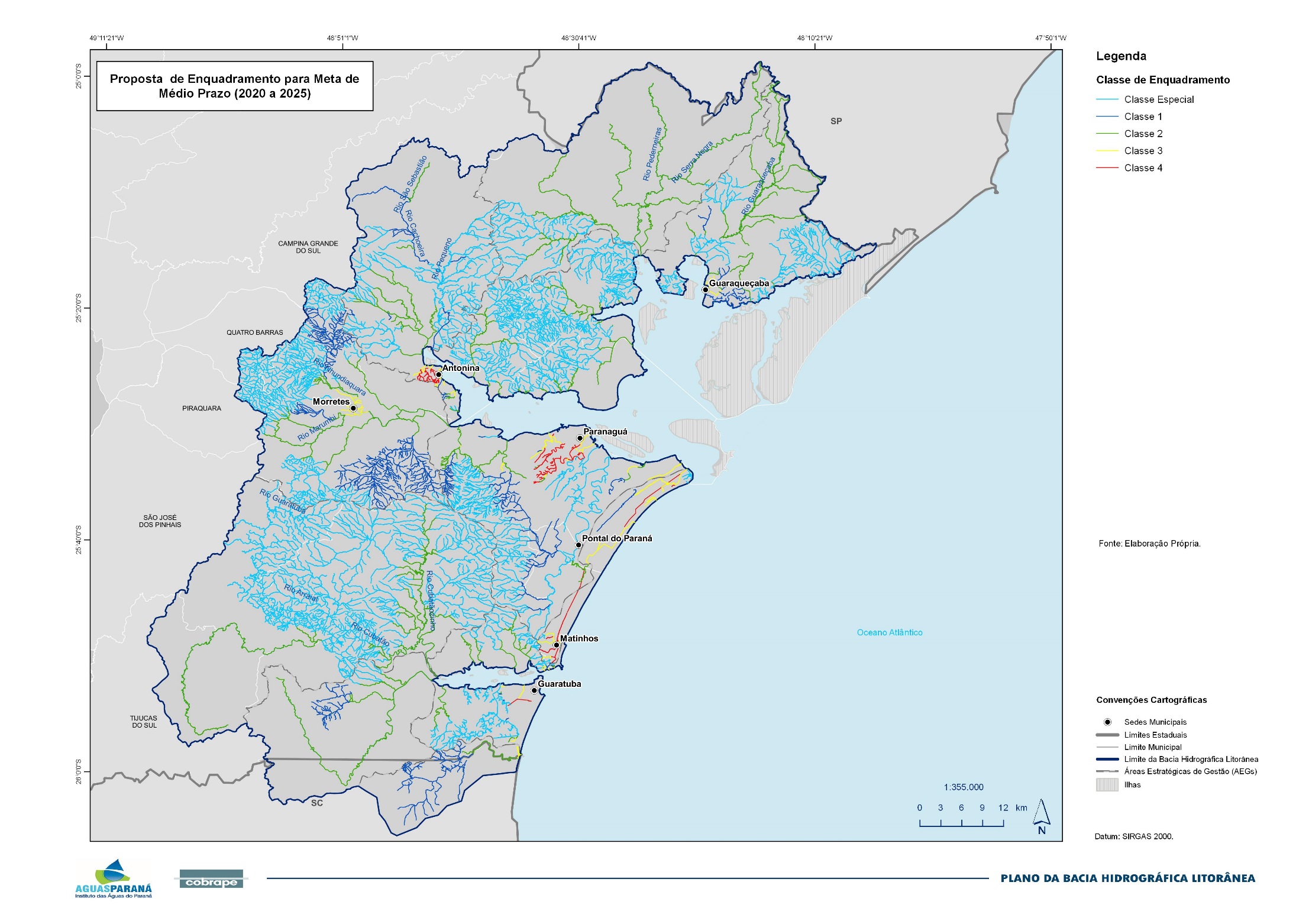 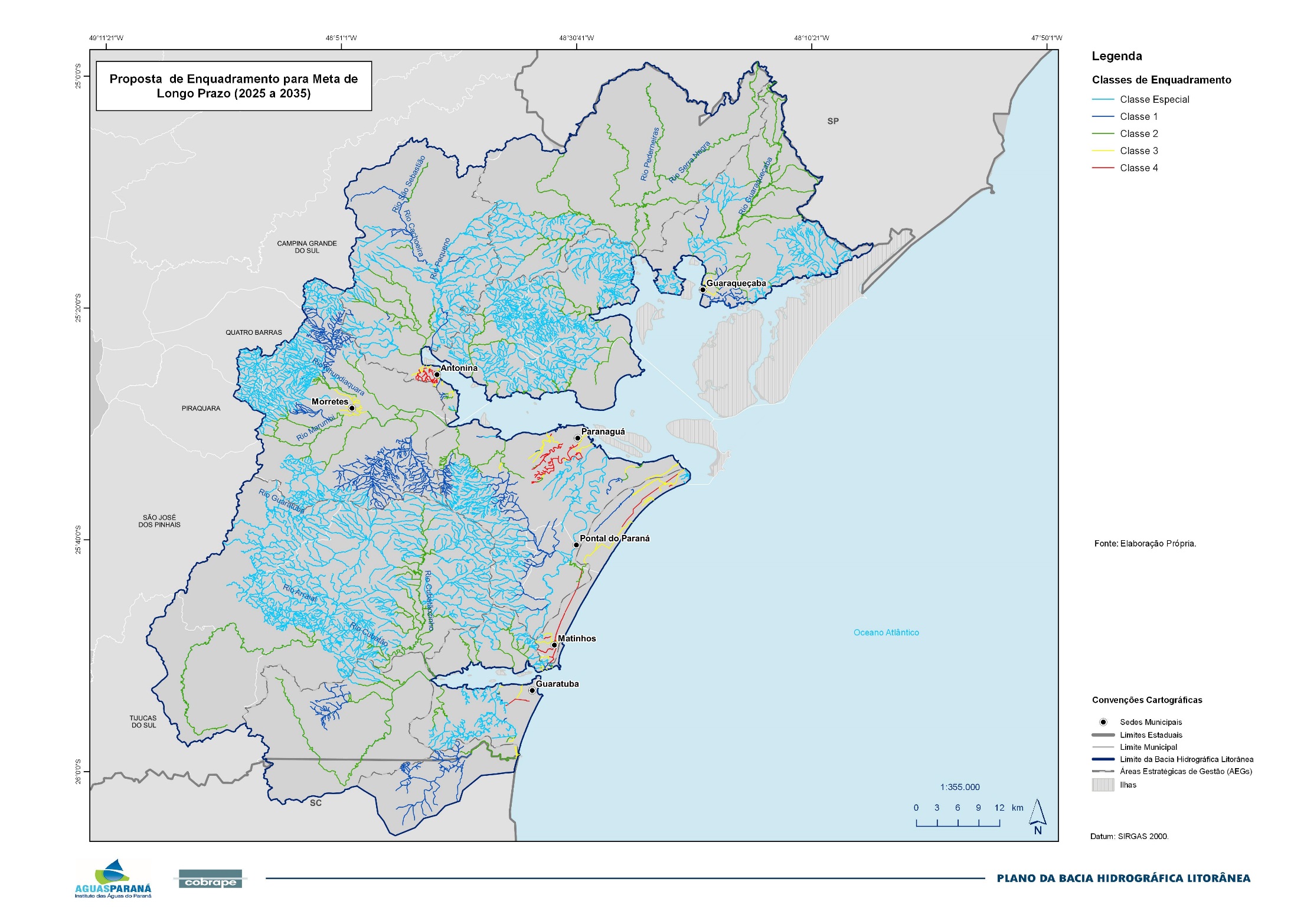 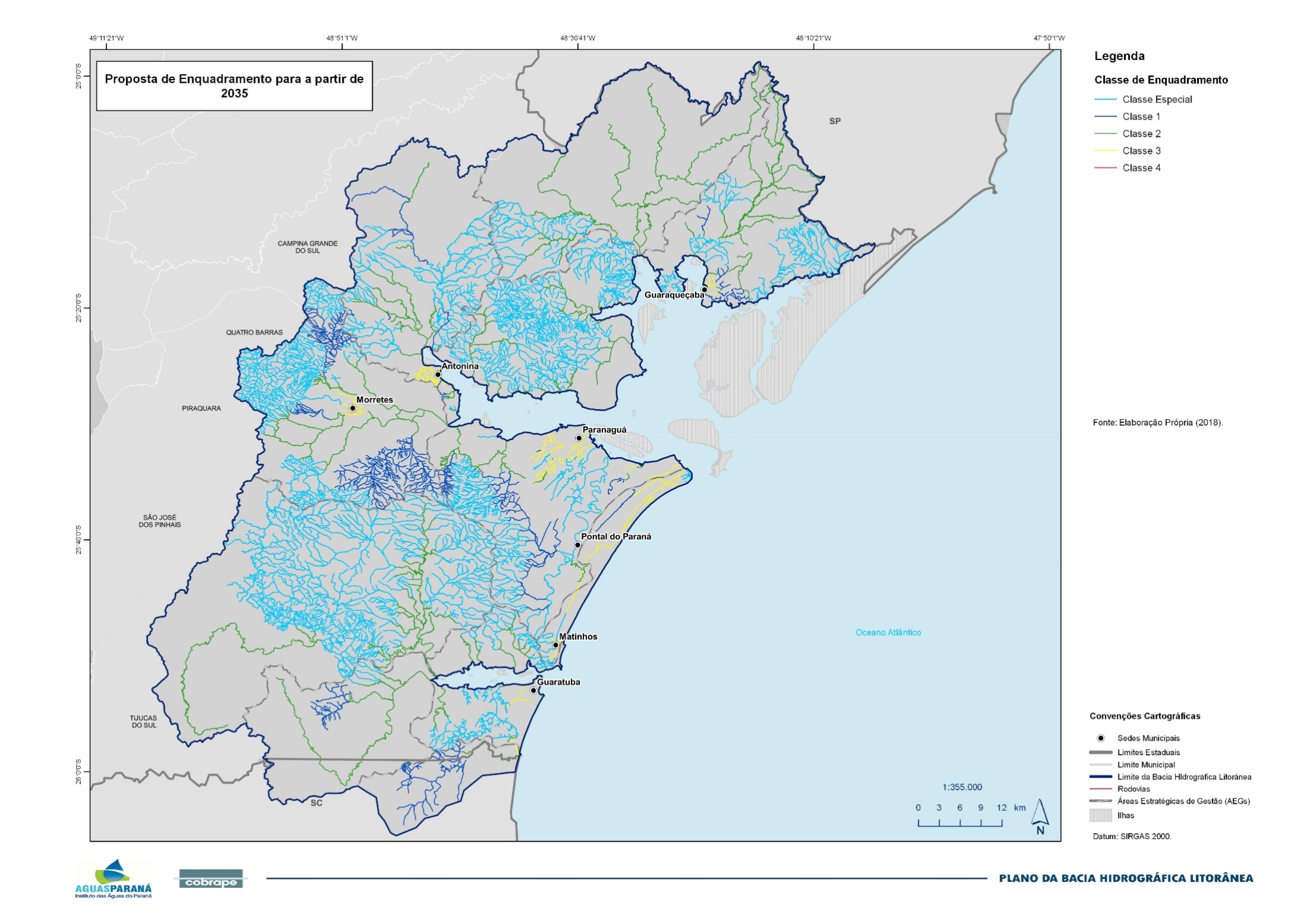 MunicípioÁrea Estratégica de Gestão (AEG)Curso HídricoTrechoDescrição do trechoClassificação Inicial com Base nos Usos da ÁguaFontes de PoluiçãoGuaraqueçabaAEG.L1Rio BiriguiRio Birigui - 1Da nascente nas coordenadas (7200062,544 m S; 776788,0979 m E) até o marClasse EspecialCobertura FlorestalGuaraqueçabaAEG.L1Rio da ZoadaRio da Zoada - 1Do trecho 'Sem Nome - 77511963' de coordenadas (7201428,515 m S; 764514,104 m E) até o marClasse EspecialGuaraqueçabaAEG.L1Rio das CanoasRio das Canoas - 2Do trecho 'Rio das Canoas - 1' de coordenadas (7206968,422 m S; 767576,2385 m E) até o trecho 'Rio das Canoas - 3' de coordenadas (7204131,67 m S; 767612,5828 m E)Classe EspecialCobertura FlorestalGuaraqueçabaAEG.L1Rio do MartinsRio do Martins - 1Da nascente nas coordenadas (7205615,477 m S; 773236,829 m E) até o trecho 'Rio Ipanema do Norte - 4' de coordenadas (7204287,968 m S; 767769,2027 m E)Classe EspecialCobertura FlorestalGuaraqueçabaAEG.L1Rio Ipanema do NorteRio Ipanema do Norte - 3Do trecho 'Rio Ipanema do Norte - 2' de coordenadas (7207165,184 m S; 768982,9011 m E) até o trecho 'Rio Ipanema do Norte - 4' de coordenadas (7204287,968 m S; 767769,2027 m E)Classe EspecialCobertura FlorestalGuaraqueçabaAEG.L3Rio do CampoRio do Campo - 1Da nascente nas coordenadas (7201057,182 m S; 754913,9122 m E) até o marClasse EspecialCobertura FlorestalGuaraqueçabaAEG.L3Rio TaperaRio Tapera - 1Do trecho 'Sem Nome - 775131487' de coordenadas (7202534,464 m S; 750640,0015 m E) até o trecho 'Rio do Campo - 1' de coordenadas (7203577,213 m S; 757254,4743 m E)Classe EspecialCobertura FlorestalGuaraqueçabaAEG.L1/L.3Sem NomeSem NomeTodos os trechos sem nome que estão entre os limites da Estação Ecológica de GuaraqueçabaClasse EspecialCobertura FlorestalMunicípioÁrea Estratégica de Gestão (AEG)Curso HídricoTrechoDescrição do trechoClassificação Inicial com Base nos Usos da ÁguaFontes de PoluiçãoParanaguáAEG.L6Rio dos AlmeidasRio dos Almeidas - 1Da nascente nas coordenadas (7165844,946 m S; 746869,0284 m E) até o marClasse EspecialPastagem, Cobertura Florestal, Uso mistoParanaguáAEG.L6Sem NomeSem NomeTodos os trechos sem nome que estão entre os limites da Estação Ecológica do GuaraguaçuClasse EspecialCobertura FlorestalMunicípioÁrea Estratégica de GestãoCurso HídricoTrechoDescrição do trechoUso da Água no TrechoClassificação Inicial com Base nos Usos da ÁguaFontes de PoluiçãoPontal do ParanáAEG.L6Rio do SaltoRio do Salto - 3Do trecho 'Sem Nome - 775158521' de coordenadas (7157178,673 m S; 746763,3206 m E) até o trecho 'Rio Guaraguaçu - 1' de coordenadas (7155279,073 m S; 748186,5485 m E)Captação AtualClasse EspecialCobertura FlorestalPontal do ParanáAEG.L6Sem NomeSem NomeTodos os trechos sem nome que estão entre os limites da Estação Ecológica Rio das PombasClasse EspecialCobertura FlorestalMunicípioÁrea Estratégica de Gestão (AEG)Curso HídricoTrechoDescrição do trechoClassificação Inicial com Base nos Usos da ÁguaFontes de PoluiçãoParanaguáAEG.L6Sem Nome - 77515654Sem Nome - 77515654Da nascente nas coordenadas (7171951,508 m S; 746389,4203 m E) até o marClasse EspecialÁrea UrbanaMunicípioÁrea Estratégica de Gestão (AEG)Curso HídricoTrechoDescrição do trechoClassificação Inicial com Base nos Usos da ÁguaFontes de PoluiçãoMorretesAEG.L5Rio CanoaRio Canoa - 1Da nascente nas coordenadas (7194108,704 m S; 710761,4581 m E) até o trecho 'Rio Canoa - 2' de coordenadas (7192984,694 m S; 712249,8381 m E)Classe EspecialCobertura FlorestalMorretesAEG.L5Sem NomeSem NomeTodos os trechos sem nome que estão entre os limites do Parque Estadual da GraciosaClasse EspecialCobertura FlorestalMunicípioÁrea Estratégica de Gestão (AEG)Curso HídricoTrechoDescrição do trechoClassificação Inicial com Base nos Usos da ÁguaFontes de PoluiçãoEntre Morretes, Piraquara e Quatro BarrasAEG.L5Sem NomeSem NomeTodos os trechos sem nome que estão entre os limites do Parque Estadual da Serra da BaitacaClasse EspecialCobertura FlorestalMunicípioÁrea Estratégica de Gestão (AEG)Curso HídricoTrechoDescrição do trechoClassificação Inicial com Base nos Usos da ÁguaFontes de PoluiçãoGuaratubaAEG.L11Rio da CapivaraRio da Capivara - 1Da nascente nas coordenadas (7128984,981 m S; 739075,1048 m E) até o trecho 'Rio da Praia - 2' de coordenadas (7129412,845 m S; 739646,2091 m E)Classe EspecialCobertura FlorestalGuaratubaAEG.L11Rio da PraiaRio da Praia - 2Do trecho 'Sem Nome - 775174671' de coordenadas (7127868,37 m S; 740454,8547 m E) até o trecho 'Rio Boguaçu - 1' de coordenadas (7131158,59 m S; 737461,7653 m E)Classe EspecialCobertura Florestal, Área UrbanaGuaratubaAEG.L11Rio das PacasRio das Pacas - 1Da nascente nas coordenadas (7131189,393 m S; 735444,5747 m E) até o trecho 'Rio Boguaçu - 1' de coordenadas (7131422,613 m S; 737570,0867 m E)Classe EspecialCobertura Florestal, Uso mistoGuaratubaAEG.L11Rio do CedroRio do Cedro - 1Da nascente nas coordenadas (7132959,504 m S; 733341,555 m E) até o marClasse EspecialPastagem, Cobertura Florestal, Uso misto, Área UrbanaGuaratubaAEG.L11Rio do SacoRio do Saco - 1Da nascente nas coordenadas (7133713,093 m S; 734949,0856 m E) até o marClasse EspecialCobertura FlorestalGuaratubaAEG.L11Rio MirimRio Mirim - 1Da nascente nas coordenadas (7131445,301 m S; 738999,2957 m E) até o marClasse EspecialCobertura Florestal, Área UrbanaGuaratubaAEG.L11Sem NomeSem NomeTodos os trechos sem nome que estão entre os limites do Parque Estadual do BoguaçuClasse EspecialCobertura FlorestalMunicípioÁrea Estratégica de Gestão (AEG)Curso HídricoTrechoDescrição do trechoClassificação Inicial com Base nos Usos da ÁguaFontes de PoluiçãoParanaguáAEG.L6Sem NomeSem NomeTodos os trechos sem nome que estão entre os limites do Parque Estadual do PalmitoClasse EspecialCobertura FlorestalMunicípioÁrea Estratégica de Gestão (AEG)Curso HídricoTrechoDescrição do trechoClassificação Inicial com Base nos Usos da ÁguaFontes de PoluiçãoMorretesAEG.L5Sem NomeSem NomeTodos os trechos sem nome que estão entre os limites do Parque Estadual do Pau OcoClasse EspecialCobertura FlorestalMunicípioÁrea Estratégica de Gestão (AEG)Curso HídricoTrechoDescrição do trechoClassificação Inicial com Base nos Usos da ÁguaFontes de PoluiçãoMorretesAEG.L5Rio BromadoRio Bromado - 1Do trecho 'Sem Nome - 775146497' de coordenadas (7180272,692 m S; 707220,7934 m E) até o trecho 'Rio Bromado - 2' de coordenadas (7179350,001 m S; 708081,1732 m E)Classe EspecialCobertura FlorestalMorretesAEG.L5Rio dos MacacosRio dos Macacos - 1Do trecho 'Sem Nome - 775149277' de coordenadas (7189006,983 m S; 709930,6864 m E) até o trecho 'Rio Nhundiaquara - 1' de coordenadas (7187411,109 m S; 712348,7463 m E)Classe EspecialCobertura FlorestalMorretesAEG.L5Rio ItapavaRio Itapava - 1Do trecho 'Sem Nome - 775149445' de coordenadas (7184399,492 m S; 708816,7248 m E) até o trecho 'Sem Nome - 77514943' de coordenadas (7186023,823 m S; 709010,7754 m E)Classe EspecialCobertura FlorestalMorretesAEG.L5Rio NhundiaquaraRio Nhundiaquara - 1Do trecho 'Sem Nome - 775149545' de coordenadas (7187969,084 m S; 706805,0553 m E) até o trecho 'Rio Nhundiaquara - 2' de coordenadas (7186375,258 m S; 713364,917 m E)Classe EspecialCobertura FlorestalMorretesAEG.L5Sem NomeSem NomeTodos os trechos sem nome que estão entre os limites do Parque Estadual Pico do MarumbiClasse EspecialCobertura FlorestalMunicípioÁrea Estratégica de Gestão (AEG)Curso HídricoTrechoDescrição do trechoClassificação Inicial com Base nos Usos da ÁguaFontes de PoluiçãoAntoninaAEG.L4Rio CotiaRio Cotia - 1Do trecho 'Sem Nome - 775136567' de coordenadas (7207946,325 m S; 722432,5353 m E) até o trecho 'Rio Cotia - 2' de coordenadas (7208612,375 m S; 723210,5556 m E)Classe EspecialCobertura FlorestalAntoninaAEG.L4Rio SaciRio Saci - 1Da nascente nas coordenadas (7206095,544 m S; 721708,2045 m E) até o marClasse EspecialCobertura Florestal, Área UrbanaAntoninaAEG.L4Sem NomeSem NomeTodos os trechos sem nome que estão entre os limites do Parque Estadual Pico do ParanáClasse EspecialCobertura FlorestalMunicípioÁrea Estratégica de Gestão (AEG)Curso HídricoTrechoDescrição do trechoClassificação Inicial com Base nos Usos da ÁguaFontes de PoluiçãoParanaguáAEG.L6Sem NomeSem NomeTodos os trechos sem nome que estão entre os limites do Parque Municipal Ambiental Linear EmboguaçuClasse EspecialCobertura Florestal, Área UrbanaMunicípioÁrea Estratégica de Gestão (AEG)Curso HídricoTrechoDescrição do trechoClassificação Inicial com Base nos Usos da ÁguaFontes de PoluiçãoPontal do ParanáAEG.L7Sem NomeSem NomeTodos os trechos sem nome que estão entre os limites do Parque Municipal da RestingaClasse EspecialCobertura Florestal, Área UrbanaMunicípioÁrea Estratégica de Gestão (AEG)Curso HídricoTrechoDescrição do trechoClassificação Inicial com Base nos Usos da ÁguaFontes de PoluiçãoParanaguáAEG.L6Sem NomeSem NomeTodos os trechos sem nome que estão entre os limites do Parque Municipal do GuaráClasse EspecialCobertura Florestal, Uso misto, Área UrbanaMunicípioÁrea Estratégica de Gestão (AEG)Curso HídricoTrechoDescrição do trechoClassificação Inicial com Base nos Usos da ÁguaFontes de PoluiçãoGuaratubaAEG.L9Rio AlegreRio Alegre - 2Do trecho 'Rio Alegre - 1' de coordenadas (7153181,558 m S; 733533,3112 m E) até o trecho 'Rio Parado - 1' de coordenadas (7149667,978 m S; 728431,4192 m E)Classe EspecialCobertura FlorestalGuaratubaAEG.L9Rio do MeioRio do Meio - 1Do trecho 'Sem Nome - 775162425' de coordenadas (7148772,117 m S; 732271,9897 m E) até o trecho 'Rio Parado - 1' de coordenadas (7149667,978 m S; 728431,4192 m E)Classe EspecialCobertura FlorestalGuaratubaAEG.L9Rio ParadoRio Parado - 1Do trecho 'Rio Alegre - 2' de coordenadas (7149667,978 m S; 728431,4192 m E) até o trecho 'Rio Cubatãozinho - 1' de coordenadas (7149122,776 m S; 727158,8161 m E)Classe EspecialPastagem, Cobertura FlorestalGuaratubaAEG.L9Sem NomeSem NomeTodos os trechos sem nome que estão entre os limites do Parque Municipal Natural da Lagoa do ParadoClasse EspecialCobertura FlorestalMunicípioÁrea Estratégica de Gestão (AEG)Curso HídricoTrechoDescrição do trechoClassificação Inicial com Base nos Usos da ÁguaFontes de PoluiçãoPontal do ParanáAEG.L7Rio PerequeRio Pereque - 1Da nascente nas coordenadas (7168209,75 m S; 765159,4335 m E) até o trecho 'Rio Pereque - 2' de coordenadas (7169820,381 m S; 765635,5373 m E)Classe EspecialCobertura Florestal, Área UrbanaPontal do ParanáAEG.L7Sem NomeSem NomeTodos os trechos sem nome que estão entre os limites do Parque Municipal Rio PerequêClasse EspecialCobertura FlorestalMunicípioÁrea Estratégica de Gestão (AEG)Curso HídricoTrechoDescrição do trechoClassificação Inicial com Base nos Usos da ÁguaFontes de PoluiçãoGuaraqueçabaAEG.L1Rio Branco de BaixoRio Branco de Baixo - 1Da nascente nas coordenadas (7203040,271 m S; 787683,0821 m E) até o marClasse EspecialCobertura FlorestalGuaraqueçabaAEG.L1Rio Branco de CimaRio Branco de Cima - 1Da nascente nas coordenadas (7203772,521 m S; 789940,1128 m E) até o marClasse EspecialCobertura FlorestalGuaraqueçabaAEG.L1Rio CapuavaRio Capuava - 1Da nascente nas coordenadas (7207697,784 m S; 784681,6229 m E) até o marClasse EspecialCobertura FlorestalGuaraqueçabaAEG.L1Rio do CostaRio do Costa - 1Do trecho 'Sem Nome - 775117273' de coordenadas (7206417,984 m S; 783607,4921 m E) até o marClasse EspecialCobertura FlorestalGuaraqueçabaAEG.L1Rio dos PatosRio dos Patos - 1Da nascente nas coordenadas (7207966,265 m S; 780871,402 m E) até o marClasse EspecialCobertura FlorestalGuaraqueçabaAEG.L1Rio JapuiraRio Japuira - 1Da nascente nas coordenadas (7202456,881 m S; 786929,2116 m E) até o marClasse EspecialCobertura FlorestalGuaraqueçabaAEG.L1Rio PretoRio Preto - 3Do trecho 'Sem Nome - 775159645' de coordenadas (7143551,512 m S; 745858,3609 m E) até o trecho 'Rio do Costa - 1' de coordenadas (7204893,533 m S; 784504,4118 m E)Classe EspecialCobertura Florestal, Área UrbanaGuaraqueçabaAEG.L1Rio VermelhoRio Vermelho - 1Da nascente nas coordenadas (7163031,219 m S; 737446,5054 m E) até o marClasse EspecialAgricultura, Cobertura FlorestalGuaraqueçabaAEG.L1Rio VivuiaRio Vivuia - 1Da nascente nas coordenadas (7201515,281 m S; 787009,3711 m E) até o marClasse EspecialCobertura FlorestalGuaraqueçabaAEG.L1Sem NomeSem NomeTodos os trechos sem nome que estão entre os limites do Parque Nacional de SuperaguiClasse EspecialCobertura FlorestalMunicípioÁrea Estratégica de Gestão (AEG)Curso HídricoTrechoDescrição do trechoClassificação Inicial com Base nos Usos da ÁguaFontes de PoluiçãoMorretesAEG.L5Rio CairuRio Cairu - 1Do trecho 'Sem Nome - 775144691' de coordenadas (7167318,827 m S; 712460,441 m E) até o trecho 'Rio dos Padres - 1' de coordenadas (7168969,607 m S; 712613,2514 m E)Classe EspecialCobertura Florestal, Área UrbanaMorretesAEG.L5Rio CanhemboraRio Canhembora - 1Da nascente nas coordenadas (7167122,336 m S; 715043,3815 m E) até o marClasse EspecialCobertura Florestal, Área UrbanaMorretesAEG.L5Rio dos PadresRio dos Padres - 1Do trecho 'Sem Nome - 775144649' de coordenadas (7167142,816 m S; 714514,0014 m E) até o trecho 'Rio do Pinto - 1' de coordenadas (7170004,408 m S; 712660,0917 m E)Classe EspecialCobertura Florestal, Área UrbanaMorretesAEG.L5Rio FortunaRio Fortuna - 1Do trecho 'Sem Nome - 775144835' de coordenadas (7167070,108 m S; 710540,2604 m E) até o trecho 'Rio do Pinto - 1' de coordenadas (7169682,828 m S; 710990,4313 m E)Classe EspecialCobertura Florestal, Área UrbanaEntre Guaratuba e São José dos PinhaisAEG.L9Rio ArraialRio Arraial - 1Da nascente nas coordenadas (7169076,199 m S; 706539,98 m E) até o trecho 'Rio São João - 3' de coordenadas (7145010,982 m S; 716357,8694 m E)Classe EspecialPastagem, Cobertura FlorestalGuaratubaAEG.L9Rio CanavieirasRio Canavieiras - 1Da nascente nas coordenadas (7159429,096 m S; 710958,9084 m E) até o trecho 'Rio Canavieiras - 2' de coordenadas (7154970,235 m S; 723665,6132 m E)Classe EspecialCobertura Florestal, Área UrbanaGuaratubaAEG.L9Rio da IgrejaRio da Igreja - 1Do trecho 'Sem Nome - 775162683' de coordenadas (7159942,074 m S; 717823,9901 m E) até o trecho 'Rio Canavieiras - 1' de coordenadas (7159442,783 m S; 719075,8302 m E)Classe EspecialCobertura FlorestalGuaratubaAEG.L9Rio da LajeRio da Laje - 1Da nascente nas coordenadas (7165496,755 m S; 717327,4716 m E) até o marClasse EspecialCobertura FlorestalGuaratubaAEG.L9Rio da VacaRio da Vaca - 2Do trecho 'Sem Nome - 775166425' de coordenadas (7146392,374 m S; 707036,0239 m E) até o marClasse EspecialCobertura FlorestalGuaratubaAEG.L9Rio do EngenhoRio do Engenho - 1Do trecho 'Sem Nome - 775162927' de coordenadas (7159028,992 m S; 724943,5612 m E) até o trecho 'Rio do Engenho - 2' de coordenadas (7157761,411 m S; 727175,8213 m E)Classe EspecialCobertura FlorestalGuaratubaAEG.L9Rio do PimentaRio do Pimenta - 1Do trecho 'Sem Nome - 775162945' de coordenadas (7160369,889 m S; 724246,5709 m E) até o trecho 'Rio do Pimenta - 2' de coordenadas (7158401,541 m S; 727302,0617 m E)Classe EspecialCobertura FlorestalGuaratubaAEG.L9Rio PanelasRio Panelas - 1Do trecho 'Sem Nome - 775164247' de coordenadas (7152360,783 m S; 715983,7074 m E) até o trecho 'Rio Arraial - 1' de coordenadas (7147054,288 m S; 713962,5899 m E)Classe EspecialCobertura FlorestalGuaratubaAEG.L9Rio RasgadinhoRio Rasgadinho - 1Do trecho 'Sem Nome - 775162295' de coordenadas (7151322,581 m S; 721080,5983 m E) até o trecho 'Rio Rasgadinho - 2' de coordenadas (7149573,78 m S; 723432,6581 m E)Classe EspecialAgricultura, Cobertura FlorestalGuaratubaAEG.L9Rio RasgadoRio Rasgado - 1Da nascente nas coordenadas (7148167,701 m S; 716847,1465 m E) até o trecho 'Rio Rasgado - 2' de coordenadas (7146183,249 m S; 722831,3071 m E)Classe EspecialCobertura FlorestalGuaratubaAEG.L9Rio RedondoRio Redondo - 1Da nascente nas coordenadas (7162303,113 m S; 723148,482 m E) até o marClasse EspecialCobertura FlorestalMorretesAEG.L9Rio do CedroRio do Cedro - 2Do trecho 'Sem Nome - 775164927' de coordenadas (7161615,932 m S; 707926,8456 m E) até o trecho 'Rio Guaratuba - 1' de coordenadas (7164153,038 m S; 706238,3486 m E)Classe EspecialCobertura FlorestalMorretesAEG.L9Rio do Mato AltoRio do Mato Alto - 1Do trecho 'Sem Nome - 775164987' de coordenadas (7161705,236 m S; 712386,9779 m E) até o trecho 'Rio Guaratuba - 1' de coordenadas (7163089,057 m S; 710661,5494 m E)Classe EspecialCobertura FlorestalMorretesAEG.L9Rio do MonjoloRio do Monjolo - 1Do trecho 'Sem Nome - 775164969' de coordenadas (7160706,365 m S; 712521,429 m E) até o trecho 'Rio Guaratuba - 1' de coordenadas (7162956,007 m S; 710054,1091 m E)Classe EspecialCobertura FlorestalMorretesAEG.L9Rio GuaratubaRio Guaratuba - 1Da nascente nas coordenadas (7161908,355 m S; 713913,7796 m E) até o marClasse EspecialCobertura FlorestalMorretesAEG.L9Rio MarcelinhoRio Marcelinho - 1Do trecho 'Sem Nome - 775164945' de coordenadas (7161228,656 m S; 709512,5085 m E) até o trecho 'Rio Guaratuba - 1' de coordenadas (7162864,567 m S; 708866,3189 m E)Classe EspecialCobertura FlorestalSão José dos PinhaisAEG.L9Rio CastelhanosRio Castelhanos - 1Do trecho 'Sem Nome - 775166711' de coordenadas (7148367,225 m S; 705830,1443 m E) até o trecho 'Rio Castelhanos - 2' de coordenadas (7145820,283 m S; 708892,2842 m E)Classe EspecialCobertura FlorestalSão José dos PinhaisAEG.L9Rio da PrataRio da Prata - 1Do trecho 'Sem Nome - 775164641' de coordenadas (7155952,039 m S; 702856,0827 m E) até o trecho 'Rio Arraial - 1' de coordenadas (7155206,531 m S; 703398,2163 m E)Classe EspecialCobertura FlorestalSão José dos PinhaisAEG.L9Rio da VacaRio da Vaca - 1Da nascente nas coordenadas (7146253,881 m S; 707881,5538 m E) até o trecho 'Sem Nome - 775166418' de coordenadas (7146253,884 m S; 707881,294 m E)Classe EspecialCobertura FlorestalSão José dos PinhaisAEG.L9Rio GuaratubinhaRio Guaratubinha - 1Da nascente nas coordenadas (7152416,097 m S; 699094,4439 m E) até o trecho 'Rio Arraial - 1' de coordenadas (7153218,836 m S; 703124,3049 m E)Classe EspecialCobertura FlorestalSão José dos PinhaisAEG.L9Rio QuatiRio Quati - 1Do trecho 'Sem Nome - 775165479' de coordenadas (7146651,423 m S; 712005,055 m E) até o trecho 'Rio São João - 3' de coordenadas (7144268,172 m S; 714097,6446 m E)Classe EspecialCobertura FlorestalGuaratubaAEG.L10Rio ClaroRio Claro - 1Do trecho 'Rio Claro - 2' de coordenadas (7137995,928 m S; 721010,8642 m E) até o trecho 'Rio Claro - 2' de coordenadas (7138062,458 m S; 720956,7843 m E)Classe EspecialAgricultura, Pastagem, Cobertura Florestal, Uso misto, Área UrbanaGuaratuba, Morretes e São José dos PinhaisAEG.L5/ AEG.L9/ AEG.L10Sem NomeSem NomeTodos os trechos sem nome que estão entre os limites do Parque Nacional GuaricanaClasse EspecialCobertura FlorestalMunicípioÁrea Estratégica de Gestão(AEG)Curso HídricoTrechoDescrição do trechoUso da Água no TrechoClassificação Inicial com Base nos Usos da ÁguaFontes de PoluiçãoEntre Matinhos e ParanaguáAEG.L6Rio CambaraRio Cambara - 1Da nascente nas coordenadas (7152592,156 m S; 737120,062 m E) até o trecho 'Rio Cambara - 2' de coordenadas (7152431,675 m S; 741013,3726 m E)Classe EspecialPastagem, Cobertura FlorestalMatinhosAEG.L6Rio CachoeirinhaRio Cachoeirinha - 1Da nascente nas coordenadas (7151989,976 m S; 737289,8018 m E) até o trecho 'Rio Cambara - 2' de coordenadas (7150709,934 m S; 741945,6225 m E)Classe EspecialPastagem, Cobertura Florestal, Uso mistoParanaguáAEG.L6Rio das PombasRio das Pombas - 1Da nascente nas coordenadas (7158372,467 m S; 737987,3939 m E) até o trecho 'Rio Vermelho - 3' de coordenadas (7163751,787 m S; 741882,7966 m E)Captação AtualClasse EspecialPastagem, Cobertura Florestal, Uso misto, Área UrbanaParanaguáAEG.L6Rio do MeioRio do Meio - 3Do trecho 'Sem Nome - 775154483' de coordenadas (7167140,73 m S; 734918,4261 m E) até o trecho 'Rio Cacatu - 1' de coordenadas (7192684,874 m S; 727366,8406 m E)Captação AtualClasse EspecialPastagem, Cobertura FlorestalParanaguáAEG.L6Rio do SaltoRio do Salto - 1Da nascente nas coordenadas (7162818,44 m S; 733610,3443 m E) até o trecho 'Rio do Salto - 2' de coordenadas (7162103,778 m S; 739911,9155 m E)Classe EspecialPastagem, Cobertura Florestal, Uso mistoParanaguáAEG.L6Rio MirandaRio Miranda - 1Do trecho 'Sem Nome - 775154831' de coordenadas (7164674,809 m S; 737090,2357 m E) até o trecho 'Rio Ribeirão - 1' de coordenadas (7166389,429 m S; 739421,9469 m E)Captação AtualClasse EspecialPastagem, Cobertura Florestal, Uso mistoMatinhosAEG.L7Rio MatinhosRio Matinhos - 1Da nascente nas coordenadas (7142915,382 m S; 743558,25 m E) até o marCaptação AtualClasse EspecialCobertura Florestal, Área UrbanaMatinhosAEG.L7Rio TabuleiroRio Tabuleiro - 1Da nascente nas coordenadas (7141528,542 m S; 743847,2398 m E) até o trecho 'Rio Tabuleiro - 2' de coordenadas (7142343,581 m S; 746652,0606 m E)Captação AtualClasse EspecialCobertura Florestal, Área UrbanaGuaratubaAEG.L8Rio Caminho NovoRio Caminho Novo - 1Da nascente nas coordenadas (7148219,345 m S; 737246,1806 m E) até o trecho 'Rio Caminho Novo - 2' de coordenadas (7146839,704 m S; 740564,1709 m E)Classe EspecialCobertura FlorestalMatinhosAEG.L8Rio PrainhaRio Prainha - 1Da nascente nas coordenadas (7138927,111 m S; 745404,3893 m E) até o trecho 'Sem Nome - 775159721' de coordenadas (7138730,711 m S; 745873,2892 m E)Classe EspecialCobertura Florestal, Área UrbanaGuaratubaAEG.L9Rio do HenriqueRio do Henrique - 1Do trecho 'Sem Nome - 775162879' de coordenadas (7159205,178 m S; 734985,1436 m E) até o trecho 'Rio do Henrique - 2' de coordenadas (7157341,705 m S; 729396,7211 m E)Classe EspecialAgricultura, Cobertura FlorestalEntre Guaratuba, Matinhos e ParanaguáAEG.L6/AEG.L7/ AEG.L8/ AEG.L9Sem NomeSem NomeTodos os trechos sem nome que estão entre os limites do Parque Nacional Saint Hilaire-LangeClasse EspecialCobertura FlorestalMunicípioÁrea Estratégica de Gestão(AEG)Curso HídricoTrechoDescrição do trechoUso da Água no TrechoClassificação Inicial com Base nos Usos da ÁguaFontes de PoluiçãoGuaraqueçabaAEG.L2Rio AbobreiraRio Abobreira - 1Da nascente nas coordenadas (7205225,459 m S; 738810,5192 m E) até o marClasse EspecialCobertura FlorestalGuaraqueçabaAEG.L2Rio BromadoRio Bromado - 3Do trecho 'Sem Nome - 775124283' de coordenadas (7210897,49 m S; 739853,3313 m E) até o trecho 'Rio Bromado - 4' de coordenadas (7207709,638 m S; 745027,8717 m E)Classe EspecialCobertura FlorestalGuaraqueçabaAEG.L2Rio CedroRio Cedro - 1Da nascente nas coordenadas (7200790,488 m S; 738947,6477 m E) até o trecho 'Rio Cedro - 2' de coordenadas (7203613,477 m S; 743018,1697 m E)Classe EspecialPastagem, Cobertura Florestal, Uso mistoGuaraqueçabaAEG.L2Rio da AntaRio da Anta - 1Da nascente nas coordenadas (7207570,12 m S; 738527,3699 m E) até o marClasse EspecialCobertura FlorestalGuaraqueçabaAEG.L2Rio das AntasRio das Antas - 1Do trecho 'Sem Nome - 775124267' de coordenadas (7207152,959 m S; 741784,6607 m E) até o trecho 'Rio Bromado - 4' de coordenadas (7207709,638 m S; 745027,8717 m E)Classe EspecialPastagem, Cobertura FlorestalGuaraqueçabaAEG.L2Rio PimentaRio Pimenta - 1Da nascente nas coordenadas (7200433,086 m S; 743706,6389 m E) até o trecho 'Rio Pimenta - 2' de coordenadas (7203043,165 m S; 747964,4608 m E)Classe EspecialPastagem, Cobertura Florestal, Uso mistoGuaraqueçabaAEG.L2Rio TrancadoRio Trancado - 1Da nascente nas coordenadas (7203843,276 m S; 746723,9807 m E) até o trecho 'Rio Trancado - 2' de coordenadas (7204662,076 m S; 748349,1816 m E)Classe EspecialPastagem, Cobertura Florestal, Uso mistoAntoninaAEG.L3Rio do CedroRio do Cedro - 3Da nascente nas coordenadas (7187878,602 m S; 744443,3649 m E) até o trecho 'Rio do Cedro - 4' de coordenadas (7190122,934 m S; 741489,2149 m E)Classe EspecialCobertura FlorestalAntoninaAEG.L3Rio do MeioRio do Meio - 4Da nascente nas coordenadas (7165587,77 m S; 734792,0056 m E) até o trecho 'Rio Furado - 1' de coordenadas (7184461,097 m S; 737189,4795 m E)Captação AtualClasse EspecialCobertura FlorestalAntoninaAEG.L3Rio FaisqueiraRio Faisqueira - 1Do trecho 'Sem Nome - 775134973' de coordenadas (7198766,826 m S; 740766,0575 m E) até o trecho 'Rio Faisqueira - 2' de coordenadas (7196060,057 m S; 737397,1058 m E)Classe EspecialPastagem, Cobertura Florestal, Uso mistoAntoninaAEG.L3Rio FuradoRio Furado - 1Do trecho 'Sem Nome - 775133865' de coordenadas (7186355,415 m S; 736664,2191 m E) até o trecho 'Rio do Meio - 4' de coordenadas (7184461,097 m S; 737189,4795 m E)Classe EspecialCobertura FlorestalGuaraqueçabaAEG.L3Rio LavrinhaRio Lavrinha - 1Do trecho 'Sem Nome - 775132239' de coordenadas (7193229,162 m S; 750956,4384 m E) até o trecho 'Rio Lavrinha - 2' de coordenadas (7193912,852 m S; 751495,4088 m E)Classe EspecialCobertura FlorestalGuaraqueçabaAEG.L3Rio PacotuvaRio Pacotuva - 1Do trecho 'Sem Nome - 775132611' de coordenadas (7193643,173 m S; 746724,3375 m E) até o trecho 'Rio Pacotuva - 2' de coordenadas (7194974,573 m S; 749492,7387 m E)Classe EspecialPastagem, Cobertura FlorestalParanaguáAEG.L3Rio BuqueirinhaRio Buqueirinha - 1Do trecho 'Rio Buqueirinha - 2' de coordenadas (7183113,141 m S; 744598,6735 m E) até o trecho 'Rio Buqueirinha - 2' de coordenadas (7183420,691 m S; 744578,1535 m E)Classe EspecialCobertura FlorestalParanaguáAEG.L3Rio BuqueirinhaRio Buqueirinha - 2Do trecho 'Rio Buqueirinha - 1' de coordenadas (7183420,691 m S; 744578,1535 m E) até o trecho 'Rio Buqueirinha - 1' de coordenadas (7183113,141 m S; 744598,6735 m E)Classe EspecialCobertura FlorestalParanaguáAEG.L3Rio ItimirimRio Itimirim - 1Da nascente nas coordenadas (7188111,542 m S; 745039,5553 m E) até o trecho 'Rio Itimirim - 2' de coordenadas (7184534,361 m S; 746693,2844 m E)Classe EspecialCobertura FlorestalParanaguáAEG.L3Rio ItingaRio Itinga - 1Da nascente nas coordenadas (7188887,822 m S; 745687,3456 m E) até o trecho 'Rio Itinga - 2' de coordenadas (7186329,2 m S; 750252,236 m E)Classe EspecialCobertura FlorestalParanaguáAEG.L3Rio JabaquaraRio Jabaquara - 1Da nascente nas coordenadas (7186143,092 m S; 743087,9941 m E) até o trecho 'Rio Jabaquara - 2' de coordenadas (7182778,162 m S; 743173,3831 m E)Classe EspecialCobertura FlorestalAntoninaAEG.L4Rio do AgudoRio do Agudo - 1Do trecho 'Sem Nome - 775136467' de coordenadas (7210080,031 m S; 735752,5698 m E) até o trecho 'Rio da Madre ou da Sorte - 1' de coordenadas (7208869,821 m S; 734868,5592 m E)Classe EspecialPastagem, Cobertura FlorestalEntre Antonina, Guaraqueçaba e ParanaguáAEG.L2/AEG.L3/ AEG.L4Sem NomeSem NomeTodos os trechos sem nome que estão entre os limites da Reserva Biológica Bom JesusClasse EspecialCobertura FlorestalMunicípioÁrea Estratégica de Gestão(AEG)Curso HídricoTrechoDescrição do trechoUso da Água no TrechoClassificação Inicial com Base nos Usos da ÁguaFontes de PoluiçãoAntoninaAEG.L4Rio CuritibaibaRio Curitibaiba - 1Do trecho 'Sem Nome - 775139467' de coordenadas (7190347,48 m S; 721999,7699 m E) até o trecho 'Rio Xaxim - 1' de coordenadas (7190489,255 m S; 723620,8054 m E)Classe EspecialCobertura FlorestalAntoninaAEG.L4Rio do XaximRio do Xaxim - 1Do trecho 'Rio Jantador - 1' de coordenadas (7193172,111 m S; 719678,6101 m E) até o trecho 'Rio Xaxim - 1' de coordenadas (7190489,255 m S; 723620,8054 m E)Classe EspecialPastagem, Cobertura FlorestalAntoninaAEG.L4Rio JantadorRio Jantador - 1Do trecho 'Sem Nome - 775139493' de coordenadas (7193057,682 m S; 718855,7999 m E) até o trecho 'Rio Xaxim - 2' de coordenadas (7193172,111 m S; 719678,6101 m E)Captação AtualClasse EspecialCobertura FlorestalEntre Antonina e MorretesAEG.L5Rio Sapitanduva ou Arroio SecoRio Sapitanduva ou Arroio Seco - 1Do trecho 'Sem Nome - 775143499' de coordenadas (7189104,251 m S; 718375,1687 m E) até o trecho 'Rio Sapitanduva ou Arroio Seco - 2' de coordenadas (7188365,67 m S; 718866,4685 m E)Classe EspecialCobertura FlorestalMorretesAEG.L5Rio BarrocaRio Barroca - 1Do trecho 'Sem Nome - 775143488' de coordenadas (7188945,421 m S; 716520,0481 m E) até o trecho 'Rio Barroca - 2' de coordenadas (7188185,891 m S; 716930,298 m E)Classe EspecialCobertura Florestal, Uso mistoEntre Antonina e MorretesAEG.L4/AEG.L5Sem NomeSem NomeTodos os trechos sem nome que estão entre os limites da Reserva Natural das ÁguasClasse EspecialCobertura FlorestalMunicípioÁrea Estratégica de Gestão(AEG)Curso HídricoTrechoDescrição do trechoUso da Água no TrechoClassificação Inicial com Base nos Usos da ÁguaPontos de MonitoramentoCondição atual (2013 - 2017)Fontes de PoluiçãoAntoninaAEG.L4Rio CachoeiraRio Cachoeira - 2Do trecho Rio Cachoeira - 1' de coordenadas (7166848,8 m S; 735639,2061 m E) até o trecho 'Rio Cachoeira - 3' de coordenadas (7196172,499 m S; 730853,5794 m E)Captação AtualClasse EspecialEQ-8 e EQ-9DBO - 0% e Fósforo - 0%Pastagem, Cobertura Florestal, Uso mistoAntoninaAEG.L4Rio CopiuvaRio Copiuva - 1Do trecho 'Sem Nome - 775136258' de coordenadas (7198268,349 m S; 733463,8255 m E) até o trecho 'Rio Cachoeira - 3' de coordenadas (7195475,024 m S; 731535,8919 m E)Classe EspecialPastagem, Cobertura FlorestalAntoninaAEG.L4Rio CopiuvinhaRio Copiuvinha - 1Da nascente nas coordenadas (7197893,918 m S; 735599,1059 m E) até o trecho 'Sem Nome - 775136261' de coordenadas (7198251,379 m S; 733506,6053 m E)Classe EspecialPastagem, Cobertura FlorestalAntoninaAEG.L4Rio da Madre ou da SorteRio da Madre ou da Sorte - 1Do trecho 'Rio do Agudo - 1' de coordenadas (7208869,821 m S; 734868,5592 m E) até o trecho 'Rio Pequeno - 1' de coordenadas (7206882,926 m S; 733008,0523 m E)Classe EspecialPastagem, Cobertura FlorestalAntoninaAEG.L4Rio do PiresRio do Pires - 1Do trecho 'Sem Nome - 775136383' de coordenadas (7201694,87 m S; 732867,8563 m E) até o trecho 'Rio Cachoeira - 2' de coordenadas (7200378,464 m S; 730858,8483 m E)Classe EspecialPastagem, Cobertura FlorestalAntoninaAEG.L4Rio do TurvoRio do Turvo - 1Do trecho 'Sem Nome - 775136369' de coordenadas (7202495,498 m S; 738319,8281 m E) até o trecho 'Rio Cachoeira - 2' de coordenadas (7199960,227 m S; 730765,7905 m E)Classe EspecialPastagem, Cobertura Florestal, Uso mistoAntoninaAEG.L4Rio MergulhãoRio Mergulhão - 1Do trecho 'Sem Nome - 775136329' de coordenadas (7204875,144 m S; 722764,1044 m E) até o trecho 'Rio Cachoeira - 2' de coordenadas (7199967,925 m S; 730430,7683 m E)Classe EspecialPastagem, Cobertura Florestal, Uso mistoAntoninaAEG.L4Rio PequenoRio Pequeno - 1Do trecho 'Rio da Madre ou da Sorte - 1' de coordenadas (7206882,926 m S; 733008,0523 m E) até o trecho 'Rio Cachoeira - 2' de coordenadas (7201800,351 m S; 730896,2162 m E)Classe EspecialPastagem, Cobertura Florestal, Uso mistoAntoninaAEG.L4Sem NomeSem NomeTodos os trechos sem nome que estão entre os limites da Reserva Natural GuaricicaClasse EspecialCobertura FlorestalMunicípioÁrea Estratégica de Gestão (AEG)Curso HídricoTrechoDescrição do trechoClassificação Inicial com Base nos Usos da ÁguaFontes de PoluiçãoGuaraqueçabaAEG.L3Rio do BarreiroRio do Barreiro - 1Do trecho 'Sem Nome - 775131725' de coordenadas (7199452,752 m S; 756362,282 m E) até o marClasse EspecialCobertura FlorestalGuaraqueçabaAEG.L3Rio do SantoRio do Santo - 1Do trecho 'Sem Nome - 775131659' de coordenadas (7200930,982 m S; 757187,6628 m E) até o marClasse EspecialCobertura FlorestalGuaraqueçabaAEG.L3Rio do ValentimRio do Valentim - 1Da nascente nas coordenadas (7198065,141 m S; 757669,632 m E) até o marClasse EspecialCobertura FlorestalGuaraqueçabaAEG.L3Sem NomeSem NomeTodos os trechos sem nome que estão entre os limites da Reserva Natural Papagaio-de-cara-roxaClasse EspecialCobertura FlorestalMunicípioÁrea Estratégica de GestãoCurso HídricoTrechoDescrição do trechoUso da Água no TrechoClassificação Inicial com Base nos Usos da ÁguaPontos de MonitoramentoCondição atual (2013 - 2017)Fontes de PoluiçãoGuaraqueçabaAEG.L1Rio MoratoRio Morato - 1Do trecho 'Sem Nome - 775118495' de coordenadas (7215171,67 m S; 772678,0621 m E) até o trecho 'Rio Morato - 2' de coordenadas (7211240,339 m S; 772002,7506 m E)Captação AtualClasse EspecialEQ-3DBO - 0% e Fósforo - 0%Cobertura FlorestalGuaraqueçabaAEG.L11Rio do EngenhoRio do Engenho - 3Do trecho 'Sem Nome - 775118463' de coordenadas (7212295,57 m S; 771303,7407 m E) até o trecho 'Rio Morato - 2' de coordenadas (7210570,559 m S; 771639,7103 m E)Classe EspecialCobertura Florestal, Uso mistoGuaraqueçabaAEG.L11Rio VelhoRio Velho - 1Do trecho 'Sem Nome - 775118483' de coordenadas (7212315,349 m S; 772657,2312 m E) até o trecho 'Rio Morato - 2' de coordenadas (7211240,339 m S; 772002,7506 m E)Classe EspecialCobertura FlorestalGuaraqueçabaAEG.L11Sem NomeSem NomeTodos os trechos sem nome que estão entre os limites da Reserva Natural Salto MoratoClasse EspecialCobertura FlorestalMunicípioÁrea Estratégica de Gestão (AEG)Curso HídricoTrechoDescrição do trechoClassificação Inicial com Base nos Usos da ÁguaFontes de PoluiçãoAntoninaAEG.L4Sem NomeSem NomeTodos os trechos sem nome que estão entre os limites da RPPN EncantadasClasse EspecialCobertura FlorestalMunicípioÁrea Estratégica de Gestão (AEG)Curso HídricoTrechoDescrição do trechoClassificação Inicial com Base nos Usos da ÁguaFontes de PoluiçãoMorretesAEG.L5Rio do PintoRio do Pinto - 1Da nascente nas coordenadas (7168703,629 m S; 707858,8803 m E) até o trecho 'Rio do Pinto - 2' de coordenadas (7170519,987 m S; 713399,812 m E)Classe EspecialCobertura Florestal, Área UrbanaMorretesAEG.L5Sem NomeSem NomeTodos os trechos sem nome que estão entre os limites da RPPN Perna do PirataClasse EspecialCobertura FlorestalMunicípioÁrea Estratégica de Gestão (AEG)Curso HídricoTrechoDescrição do trechoClassificação Inicial com Base nos Usos da ÁguaFontes de PoluiçãoGuaraqueçabaAEG.L11Sem NomeSem NomeTodos os trechos sem nome que estão entre os limites da RPPN Reserva Ecológica SebuíClasse EspecialCobertura FlorestalMunicípioÁrea Estratégica de Gestão (AEG)Curso HídricoTrechoDescrição do trechoClassificação Inicial com Base nos Usos da ÁguaFontes de PoluiçãoMorretesAEG.L5Sem NomeSem NomeTodos os trechos sem nome que estão entre os limites da RPPN Sítio do BananalClasse EspecialCobertura FlorestalMunicípioÁrea Estratégica de Gestão (AEG)Curso HídricoTrechoDescrição do trechoClassificação Inicial com Base nos Usos da ÁguaFontes de PoluiçãoMorretesAEG.L5Rio JardimRio Jardim - 1Do trecho 'Sem Nome - 775147297' de coordenadas (7182177,651 m S; 711025,0248 m E) até o trecho 'Rio Jardim - 2' de coordenadas (7181068,289 m S; 715981,5357 m E)Classe EspecialAgricultura, Cobertura Florestal, Uso misto, Área Urbana